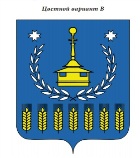 Решение  Совета депутатов муниципального образования «Воткинский район»«Вотка ёрос» муниципал кылдытэтысь депутат Кенеш«О присвоении почетного звания «Почетный гражданин Воткинского района»» ПринятоСоветом депутатов муниципальногообразования «Воткинский район»«   » сентября 2019  года На основании представления Управления культура, спорта и молодежной политики Администрации муниципального образования «Воткинский район», руководствуясь Положением «О Почетном гражданине Воткинского района», утвержденным решением Совета депутатов муниципального образования «Воткинский район» № 97 от 25.10.2017 года, Уставом муниципального образования «Воткинский район», за большой вклад  в развитие физической культуры и спорта, воспитание подрастающего поколения и пропаганду здорового образа жизни на территории муниципального образования «Воткинский район», Совет депутатов муниципального образования «Воткинский район» РЕШАЕТ:1. Присвоить почетное звание «Почетный гражданин Воткинского района»________________________________________________________________.  2. Настоящее решение вступает в силу со дня его принятия.              Председатель Совета депутатов муниципальногоОбразования «Воткинский район»                                                              М.А.НазаровГлава муниципального образования «Воткинский район»                                  					И.П.Прозоровг.Воткинск«_____» _________2019 года№____